РЕГИОНАЛНИ ЦЕНТАР ЗА ПРОФЕСИОНАЛНИ РАЗВОЈ ЗАПОСЛЕНИХ У ОБРАЗОВАЊУ -  НИШКОНКУРСНА ДОКУМЕНТАЦИЈАЈАВНА НАБАКА МАЛЕ ВРЕДНОСТИ    бр. 2/2019НАБАВКА РАЧУНАРСКЕ ОПРЕМЕРок за достављање понуда: 29.03.2019. до 10:00 часоваОтварање понуда: 29.03.2019. у 10:30 часоваНиш, март 2019. годинеСАДРЖАЈ КОНКУРСНЕ ДОКУМЕНТАЦИЈЕ ЗА ЈАВНУ НАБАВКУ БР.     2/2019I                       Позив за подношење понуда;  II                     Упутство понуђачима како да сачине понуду;Образац 1.     Образац за коверту, са основним подацима о понуђачу Образац 2.     Општи подаци о понуђачу;Образац 3.     Изјава понуђача о начину подношења понуде; Образац 4.     Подаци о подизвођачу;Образац 4а.   Изјава о ангажовању подизвођача;Образац 5.     Образац понуде;Образац 6.      Изјава о независној понуди;Образац 7.      Изјава о поштовању обавеза које произилазе из важећих прописа  о 		  	заштити на раду,  запошљавању и условима рада и заштити животне 		  	средине;Образац 8.     Модел уговора;Образац 9.     Структура цене;Образац 10.   Трошкови припремања понуде;Образац 11.    Изјава понуђача о испуњености услова из члана 75. Закона о јавним 			набавкама;Образац 12. Изјава подизвођача о испуњености услова из члана 75. Закона о јавним 		набавкама;Образац 13.   Подаци о понуђачу који је учесник у заједничкој понуди;Образац 13а. Изјава чланова групе који подносе заједничку понуду;Образац 14.   Образац овлашћења представника понуђача / носиоца групе понуђача.На основу чл. 39. и 61. Закона о јавним набавкама („Сл. гласник РС” бр. 124/2012,14/2015 и 68/2015, у даљем тексту: Закон), чл. 6. Правилника о обавезним елементима конкурсне документације у поступцима јавних набавки и начину доказивања испуњености услова („Сл. гласник РС” бр. 29/2013 и 86/2015),  Решења о покретању поступка јавне набавке рачунарске опреме од 14.03.2019.године и Решења о образовању комисије за јавну набавку рачунарске опреме од 14.03.2019.године, Регионални центар за професионални развој запослених у образовању Ниш дана 15.03.2019. године објављује:     ПОЗИВ ЗА ПОДНОШЕЊЕ ПОНУДЕза јавну набавку мале вредности   НАБАВКА РАЧУНАРСКЕ ОПРЕМЕ бр. 2/2019 1. Подаци о наручиоцуНаручилац: Регионални центар за професионални развој запослених у образовању НишАдреса: 18000 Ниш, Париске комуне ббТел: 018/202-300Интернет страница: www.rcnis.edu.rs2. Врста поступка јавне набавкеПредметна јавна набавка се спроводи у поступку јавне набавке мале вредности у складу са Законом и подзаконским актима којима се уређују јавне набавке.3. Предмет јавне набавкеПредмет јавне набавке број 2/2019  је набавка рачунарске опреме за потребе Регионалног центра за професионални развој запослених у образовању  у Нишу.Општи речник набавке: 30230000, 30213100, 302133004. Критеријум за доделу уговораКритеријум за доделу уговора је најнижа понуђена цена.Уколико две или више понуда имају исту најнижу понуђену цену, као најповољнија биће изабрана понуда оног понуђача који има искуства у раду са овом врстом наручиоца и који је познатији наручиоцу.5. Начин преузимања конкурсне документацијеКонкурсна документацијa се може преузети на Порталу јавних набавки, на сајту www.rcnis.edu.rs или се може лично преузети у Регионалном центру за професионални развој запослених у образовању (Париске комуне бб, Ниш).6. Начин подношења понуде и рок за подношење понудеРок за подношење понуда је 10 дана од дана објављивања Позива за подношење понуда на Порталу Управе за јавне набавке.Понуда се сматра благовременом уколико је примљена од стране наручиоца до 29.03.2019. године до 10:00 часова у просторијама наручиоца, на адреси: Париске комуне бб, Ниш.Наручилац ће, по извршеном личном пријему одређене понуде, назначити датум и сат њеног пријема.Понуда коју наручилац није примио у року одређеном за подношење понуда, односно која је примљена по истеку дана и сата до којег се могу понуде подносити, сматраће се неблаговременом.Наручилац ће, након окончања поступка отварања понуда, неблаговремену понуду вратити неотворену понуђачу, са назнаком да је поднета неблаговремено.Понуда се подноси непосредно (лично) или путем поште, на поменуту адресу наручиоца, с тим да ће понуђач на коверти назначити следеће:Понуда за јавну набавку мале вредности – набавка рачунарске опремеЈН бр. 2/2019 НЕ ОТВАРАТИПонуђач подноси понуду у запечаћеној коверти или кутији овереној печатом, затворену на начин да се приликом отварање понуда може са сигурношћу утврдити да се први пут отвара, и на полеђини коверте наводи свој тачан назив и адресу, телефон и факс, као и име и презиме овлашћеног лица за контакт или  наведене податке попуњава на приложеном обрасцу и лепи  на коверат (Образац 1.).ОБРАЗАЦ 17. Време и место отварања понудаЈавно отварање понуда одржаће се 29.03.2019. године у 10:30 часова, на адреси наручиоца, у Нишу – улица Париске комуне бб.Пре почетка поступка јавног отварања понуда, представници понуђача, који ће присуствовати поступку отварања понуда, дужни су да наручиоцу предају писмену пуномоћ, на основу које ће доказати овлашћење за учешће у поступку јавног отварања понуда.8. Рок у којем ће наручилац донети одлуку о додели уговораОдлуку о додели уговора, која ће бити образложена и која ће садржати нарочито податке из Извештаја о стручној оцени понуда, наручилац ће донети у року од 3 дана од дана јавног отварања понуда.9. Особа за контакт: Никола АранђеловићЕмаил: Nikola.Arandjelovic@gu.ni.rsII                  УПУТСТВО ПОНУЂАЧИМА КАКО ДА САЧИНЕ ПОНУДУПодаци о језику на којем понуда мора бити састављенаПонудa мора бити састављена на српском језику.2. Обавезна садржина понудеПонуђач подноси понуду, која мора да садржи следеће:      1) попуњен, потписан и печатом оверен образац – Општи подаци о понуђачу (Образац 2);2) попуњену, потписану и оверену Изјаву понуђача о начину подношења понуде          (Образац 3);3) попуњен, потписан и печатом оверен образац Подаци о подизвођачу (Образац 4) – попуњава га понуђач који иступа са подизвођачем;4) попуњену, потписану и печатом оверену Изјаву о ангажовању подизвођача (Образац 4а) – попуњава га понуђач који иступа са подизвођачем;5) попуњен, потписан и печатом оверен Образац понуде (Образац 5)6) попуњену, потписану и печатом оверену Изјаву о независној понуди (Образац 6)7) попуњену, потписану и печатом оверену Изјаву о поштовању обавеза које произилазе из важећих прописа о заштити на раду,  запошљавању и условима рада и заштити животне средине (Образац 7)8) попуњен, потписан и печатом оверен Модел уговора (Образац 8)9) попуњен, потписан и печатом оверен образац Структуре цене (Образац 9) 11) образац Трошкова припремања понуде (Образац 10) – достављање овог образца није обавезно12) попуњену, потписану и печатом оверену Изјаву понуђача о испуњености услова из члана 75. Закона о јавним набавкама (Образац 11)13) попуњену, потписану и печатом оверену Изјаву подизвођача о испуњености услова из члана 75. Закона о јавним набавкама (Образац 12) – попуњава га подизвођач уколико исти постоји за предметну јавну набавку;14) Фотокопију сертификата о испуњености стандарда ИСО 27001:2013 ИСО 9001:2015, издатог од домаћег или иностраног сертификационог тела;15) Потврда произвођача опреме или локалне канцеларије произвођача опреме (за територију Републике Србије) којом се потврђује да је захтевани гарантни период подржан од стане произвођача опреме (МАF са гаранцијом);16) попуњен, потписан и печатом оверен образац Подаци о понуђачу који је учесник у заједничкој понуди (Образац 13) – попуњавају га понуђачи који подносе заједничку понуду;17) попуњен, потписан и печатом оверен образац Изјава чланова групе који подносе заједничку понуду (Образац 13а) – попуњавају га понуђачи који подносе заједничку понуду.3. Посебни захтеви у погледу начина на који понуда мора да буде сачињенаОбрасце дате у конкурсној документацији, односно податке који морају да буду њихов саставни део, понуђачи попуњавају читко - штампаним словима, хемијском оловком, а овлашћено лице понуђача исте потписује и печатом оверава.Понуђач ће о свом трошку фотокопирати наведене образце. 4. Упутство како се доказује испуњеност услова из члана 75. Закона о јавним набавкамаИспуњеност обавезних услова за учешће у поступку предметне јавне набавке, понуђач доказује достављањем Изјаве (Образац 11), којом под пуном материјалном и кривичном одговорношћу потврђује да испуњава услове за учешће у поступку јавне набавке из чл. 75. Закона, дефинисане овом конкурсном документацијом.Изјава мора да буде потписана од стране овлашћеног лица понуђача и оверена печатом. Уколико Изјаву потписује лице које није уписано у регистар као лице овлашћено за заступање, потребно је уз понуду доставити овлашћење за потписивање.Уколико понуђач подноси понуду са подизвођачем, понуђач је дужан да достави Изјаву подизвођача (Образац 12), потписану од стране овлашћеног лица подизвођача и оверену печатом. Наручилац може пре доношења одлуке о додели уговора да тражи од понуђача, чија је понуда оцењена као најповољнија, да достави на увид оригинал или оверену копију свих или појединих доказа о испуњености услова.Ако понуђач у остављеном примереном року, који не може бити краћи од 5 дана, не достави на увид оригинал или оверену копију тражених доказа, наручилац ће његову понуду одбити као неприхватљиву.Понуђач није дужан да доставља на увид доказе који су јавно доступни на интернет страницама надлежних органа.Понуђач је дужан да без одлагања писмено обавести наручиоца о било којој промени у вези са испуњеношћу услова из поступка јавне набавке, која наступи до доношења одлуке, односно закључења уговора, односно током важења уговора о јавној набавци и да је документује на прописани начин.4.1  Упутство како се доказује испуњеност додатних услова из члана 76. Закона о јавним набавкамаДодатни услови: 	1) Пословни капацитетКао доказ понуђач доставља фотокопију сертификата о испуњености стандарда ИСО 27001:2013 ИСО 9001:2015, издатог од домаћег или иностраног сертификационог тела. Достављени сертификат мора да буде важећи у моменту отварања понуда. Уколико понуду подноси група понуђача, овај услов морају да испуњавају сви чланови групе понуђача. 2) MAF (Manufacturers Authorization Form) са гаранцијомНеопходно је да Понуђач достави техничку спецификацију и потврду о произвођачкој гаранцији за сву понуђену опрему за коју се тражи гарантни рок дужи од 24 месеца. Доставља се потврда произвођача опреме или локалне канцеларије произвођача опреме (за територију Републике Србије) којом се потврђује да је захтевани гарантни период подржан од стане произвођача опреме. Потврда се односи на сву понуђену опрему, мора бити насловљена на јавну набавку и мора се односити на територију Републике Србије.5. Понуда са подизвођачем  Понуђач мора да наведе да ли ће извршење јавне набавке делимично поверити подизвођачу и да наведе у својој понуди проценат укупне вредности набавке који ће поверити подизвођачу, а који не може бити већи од 50%, као и део предмета набавке који ће извршити преко подизвођача.Понуђач  у  потпуности  одговара  наручиоцу  за  извршење  обавеза,  без  обзира  на  број подизвођача. Понуђач не може ангажовати као подизвођача лице које није навео у понуди. 6. Понуда са варијантамаЗабрањено је подношење понуде са варијантама.7. Место извршења и испорука добара  Испорука добара врши се на основу потреба наручиоца за период од 12 месеци.            Испорука се обавља по диспозицијама наручиоца, сукцесивно, франко просторије наручиоца истоварено. 8. Захтеви у погледу траженог начина, рока и услова плаћања, рока испоруке и рока важења понуде8.1. Захтеви у погледу начина, рока и услова плаћањаРок плаћања је 45 дана од пријема рачуна (фактуре), који испоставља понуђач на основу документа којим је потврђена испорука добара.Плаћање се врши уплатом на рачун понуђача.Понуђачу није дозвољено да захтева аванс.8.2. Захтев у погледу рока важења понудеРок важења понуде не може бити краћи од 30 дана од дана отварања понуда.9. Упутство понуђачима како да попуне модел уговора Понуђач попуњава модел уговора на начин да у остављеном простору  понуђач уноси своје податке, који се у моделу траже.10. Валута и начин на који мора да буде наведена и изражена цена у понудиЦена мора бити исказана у динарима, без ПДВ-а и са ПДВ-ом.Образац Структуре цене понуђачи попуњавају у складу са упутством датим у конкурсној документацији.Ако је у понуди исказана неуобичајено ниска цена, наручилац ће поступити у складу са чланом 92. Закона о јавним набавкама, односно тражиће образложење свих њених саставних делова које сматра меродавним.11. Упутство за попуњавање Обрасца структуре ценеОбразац структуре цене (Образац 9), понуђач мора да попуни, овери печатом и потпише, чиме потврђује да су тачни подаци који су у обрасцу наведени. Понуђач је дужан да у заглављу попуни поље које се односе на назив понуђача.Понуђач попуњава табелу Структуре цене на начин који је описан на крају Образца структуре цене.12. Начин означавања поверљивих података у понудиНаручилац ће чувати као поверљиве све податке о понуђачима садржане у понуди који су посебним прописом утврђени као поверљиви и које је као такве понуђач означио у понуди. Наручилац ће као поверљиве третирати податке у понуди који су садржани у документима који су означени као такви, односно који у горњем десном углу садрже ознаку „ПОВЕРЉИВО“, као и испод поменуте ознаке потпис овлашћеног лица понуђача. Уколико се поверљивим сматра само одређени податак садржан у документу који је достављен уз понуду, поверљив податак мора да буде обележен црвеном бојом, поред њега мора да буде наведено „ПОВЕРЉИВО“, а испод поменуте ознаке потпис овлашћеног лица понуђача.Наручилац не одговара за поверљивост података који нису означени на поменути начин.Наручилац ће одбити давање информације која би значила повреду поверљивости података добијених у понуди.Неће се сматрати поверљивим цена и остали подаци из понуде који су од значаја за примену елемената критеријума и рангирање понуде.Наручилац ће чувати као пословну тајну имена понуђача, као и поднете понуде, до истека рока предвиђеног за отварање понуда.13. Додатне информације или појашњења у вези са припремањем понудеЗаинтересовано лице може, у писаном облику, тражити од наручиоца додатне информације или појашњења у вези са припремањем понуде, најкасније 5 (пет) дана пре истека рока за подношење понуда. Наручилац ће заинтересованом лицу у року од 2 (два) дана од дана пријема захтева за додатним информацијама или појашњењима конкурсне документације, доставити одговор у писаном облику поштом, телефаксом или путем електронске поште, и истовремено ће ту информацију доставити свим другим лицима која су примила конкурсну документацију.Захтев за додатним информацијама или појашњењима у вези са припремањем понуде заинтересовано лице ће упутити на следећу адресу наручиоца: Париске комуне бб, Ниш, са напоменом „Захтев за додатним информацијама или појашњењима конкурсне документације - јавна набавка рачунарске опреме бр. 2/2019“.Тражење додатних информација или појашњења у вези са припремањем понуде телефоном није дозвољено.Комуникација у поступку јавне набавке врши се на начин одређен чланом 20. Закона о јавним набавкама.14. Начин на који се могу захтевати додатна објашњења од понуђача после отварања понуда и вршити контрола код понуђачаПосле отварања понуда наручилац може приликом стручне оцене понуда да у писаном  облику  захтева  од  понуђача  додатна  објашњења  која  ће  му  помоћи при  прегледу,  вредновању  и  упоређивању  понуда,  а  може  да  врши  контролу (увид) код понуђача (члан 93. Закона).  Уколико наручилац оцени да су потребна додатна објашњења или  је потребно извршити  контролу  (увид)  код  понуђача, наручилац  ће  понуђачу  оставити  примерени  рок  да  поступи  по  позиву наручиоца, односно да омогући наручиоцу контролу (увид) код понуђача.  Наручилац  може  уз  сагласност  понуђача  да  изврши  исправке  рачунских грешака  уочених  приликом  разматрања  понуде  по  окончаном  поступку отварања.  У  случају  разлике  између  јединичне  и  укупне  цене,  меродавна  је  јединична цена. Ако  се  понуђач  не  сагласи  са  исправком  рачунских  грешака,  наручилац  ће његову понуду одбити као неприхватљиву.  15. Рок за закључење уговораУговор ће бити закључен у року од 8 (осам ) дана од дана истека рока за подношење Захтева за заштиту права из члана 149. Закона о јавним набавкама.16. Критеријум за избор најповољније понудеУ предметном поступку јавне набавке критеријум за избор најповољније понуде је најнижа понуђена цена.Уколико две или више понуда имају исту најнижу понуђену цену, као најповољнија биће изабрана понуда оног понуђача који има искуства у раду са овом врстом наручиоца и који је познатији наручиоцу.У овом случају изабрани понуђачи ће бити накнадно позвани да доставе своје референтне листе за последње три године рада.17. Захтев за заштиту праваЗахтев за заштиту права може да поднесе свако лице које има интерес да закључи уговор о конкретној јавној набавци.Захтев за заштиту права подноси се наручиоцу, непосредно или поштом, препоручено, са повратницом. Копија захтева за заштиту права се истовремено доставља Републичкој комисији за заштиту права.Захтев за заштиту права се може поднети у току целог поступка јавне набавке, против сваке радње наручиоца, осим уколико законом није другачије одређено. О поднетом захтеву за заштиту права, наручилац ће обавестити све учеснике у поступку јавне набавке, најкасније у року од 3 (три) дана од дана пријема захтева.Уколико се захтевом за заштиту права оспорава садржина јавног позива или конкурсне документације, захтев ће се сматрати благовременим уколико је примљен од стране наручиоца најкасније 3 (три) дана пре истека рока за подношење понуда, без обзира на начин достављања. После доношења одлуке о додели уговора из члана 108. Закона о јавним набавкама или одлуке о обустави поступка јавне набавке из члана 109. Закона о јавним набавкама, рок за подношење захтева за заштиту права је 5 (пет) дана од дана објављивања одлуке на Порталу јавних набавки.Захтевом за заштиту права не могу се оспоравати радње наручиоца предузете у поступку јавне набавке ако су подносиоцу захтева били или могли бити познати разлози за његово подношење пре истека рока за подношење понуда, а подносилац захтева га није поднео пре истека тог рока.Поступак  заштите  права  понуђача  регулисан  је  одредбама  чл.  138.  -  167. Закона.18. Уговор о јавној набавци не може бити закључен пре истека рока за подношење захтева за заштиту права из члана 149. Закона о јавним набавкамаЗахтев за заштиту права задржава даље активности наручиоца у поступку јавне набавке до доношења одлуке о поднетом захтеву за заштиту права, ако Републичка комисија за заштиту права на предлог наручиоца не одлучи другачије.19. Поштовање обавеза које произилазе из важећих прописаПонуђач је дужан, да при састављању своје понуде, наведе да је поштовао обавезе које произилазе из важећих прописа о заштити на раду, запошљавању и условима рада, заштити животне средине, као и да гарантује да је ималац права интелектуалне својине.20. Обустава поступка јавне набавкеНаручилац  је дужан да обустави поступак  јавне набавке уколико нису испуњени услови за доделу уговора из члана 107. Законом о јавним набавкама. Наручилац може да обустави поступак јавне набавке из објективних и доказивих разлога  који  се  нису  могли  предвидети  у  време  покретања  поступка  и  који онемогућавају  да  се  започети  поступак  оконча,  односно  услед  којих  је  престала потреба наручиоца за предметном набавком због чега се неће понављати у току исте буџетске године, односно наредних шест месеци.ОБРАЗАЦ  бр. 2ОПШТИ ПОДАЦИ О ПОНУЂАЧУ        Датум: __________                      М.П.             ________________________                                                                                        потпис овлашћеног лица ОБРАЗАЦ  бр. 3ИЗЈАВА ПОНУЂАЧАо начину подношења понудеПод  пуном  моралном,  материјалном  и  кривичном  одговорношћу,  у  понуди  за јавну набавку мале вредности – НАБАВКА РАЧУНАРСКЕ ОПРЕМЕ , ЈН бр. 2/2019, изјављујемо да иступамо :А) САМОСТАЛНОБ) СА ПОДИЗВОЂАЧЕМВ) КАО ГРУПА ПОНУЂАЧА – ЗАЈЕДНИЧКА ПОНУДА(заокружити)Датум: __________                        М.П.                  ________________________                                                                                       потпис овлашћеног лица ОБРАЗАЦ  бр. 4ПОДАЦИ О ПОДИЗВОЂАЧУ  Датум: ____________                       М.П.                    ______________________                                                                                           потпис овлашћеног лицаНапомена:  Образац „Подаци о подизвођачу“ попуњавају само они понуђачи који понуду подносе са подизвођачем. Образац копирати у потребном броју копија за већи број подизвођача.ОБРАЗАЦ  бр. 4аИЗЈАВА О АНГАЖОВАЊУ ПОДИЗВОЂАЧА(СПИСАК ПОДИЗВОЂАЧА КОЈЕ ЈЕ ПОНУЂАЧ УКЉУЧИО У ПОНУДУ)За  реализацију  јавне  набавке добара мале вредности – НАБАВКА 	РАЧУНАРСКЕ ОПРЕМЕ, ЈН бр. 2/2019, ангажоваћемо следеће подизвођаче:   Датум: ______________                     М.П.                ________________________                                                                                           потпис овлашћеног лица Напомена:  Максимално учешће подизвођача је 50% од укупне вредности понуде. Образац „Изјава о ангажовању подизвођача“ попуњавају само они понуђачи који понуду подносе са подизвођачем.ОБРАЗАЦ  бр. 5ОБРАЗАЦ ПОНУДЕ 1. Понуда бр. _____________ од _____________2019. за јавну набавку мале  вредности -  НАБАВКА РАЧУНАРСКЕ ОПРЕМЕ, ЈН бр. 2/2019.2.Понуђена  цена за набавку опреме износи  ______________ динара без ПДВ-а,    односно _____________са ПДВ-ом.ОБЈАШЊЕЊЕ:  Понуђена цена без ПДВ-а је Укупна цена без ПДВ-а (из колоне 4 „Обрасца структуре цене“ – Образац 10)Понуђена цена са ПДВ-ом је Укупна цена са ПДВ-ом (из колоне 5 „Обрасца структуре цене“ – Образац 10)3. Рок плаћања износи 45 дана од дана пријема рачуна.4. Рок важења понуде износи 30 дана од дана отварања понуда.5. Остали подаци из понуде:_____________________________________________________________________________________________________________________________________________________________________________________________________________________  Датум: ______________                     М.П.                ________________________                                                                                           потпис овлашћеног лица ОБРАЗАЦ  бр.6У складу са чланом 26. Закона о јавним набавкама, понуђач___________________________________________                                                                                                                                       (Назив понуђача) даје:  ИЗЈАВУ О НЕЗАВИСНОЈ ПОНУДИПод пуном материјалном и кривичном одговорношћу потврђујем да сам понуду у  поступку  јавне  набавке добара мале вредности – НАБАВКА РАЧУНАРСКЕ ОПРЕМЕ , ЈН бр. 2/2019, поднео независно, без договора са другим понуђачима или заинтересованим лицима.   Датум: ______________                     М.П.                ________________________                                                                                           потпис овлашћеног лица Напомена: Уколико понуду подноси понуђач који наступа самостално, изјаву потписује понуђач. Уколико понуду подноси понуђач који наступа са подизвођачем, изјаву потписује понуђач за подизвођача. Уколико понуду подноси група понуђача, изјаву потписује сваки члан групе понуђача.Образац копирати у потребном броју примерака.ОБРАЗАЦ  бр. 7ПОНУЂАЧ : __________________________________________ИЗЈАВАУ складу са Чланом 75. Став 2, под пуном материјалном и кривичном одговорношћу потврђујемо да смо поштовали обавезе које произилазе из важећих прописа о заштити на раду,  запошљавању и условима рада и заштити животне средине, као и да немамо забрану обављања делатности која је на снази у време подношења понуде.   Датум: ______________                     М.П.                ________________________                                                                                           потпис овлашћеног лица Напомена: Уколико понуду подноси понуђач који наступа самостално, изјаву потписује понуђач. Уколико понуду подноси понуђач који наступа са подизвођачем, изјаву потписује понуђач за подизвођача. Уколико понуду подноси група понуђача, изјаву потписује сваки члан групе понуђача.Образац копирати у потребном броју примерака.ОБРАЗАЦ   8Модел уговора УГОВОР О НАБАВЦИ РАЧУНАРСКЕ ОПРЕМЕЗакључен дана _______________ године између:Регионалног центра за професионални развој запослених у образовању у Нишу,           ул. Париске Комуне бб, Ниш, матични број 17610821,  ПИБ 103895510,   текући рачун бр: 840-842668-41 код Управе за трезор у Нишу, кога заступа  директор  Данијела Марковић (у даљем тексту: НАРУЧИЛАЦ), и______________________________________________из ___________________,  ул. __________________________________, матични број __________________, ПИБ _________________, текући рачун бр. _______________________________, код ______________________________банке, кога заступа директор/власник _________________________________ (у даљем тексту: ПОНУЂАЧ).Основ уговора:ЈН Број 2/2019Понуда изабраног понуђача бр _________од ___________.2019 године.ПРЕДМЕТ УГОВОРА:члан 1.Овим уговором НАРУЧИЛАЦ добара, по спроведеном  поступку јавне набавке мале вредности, чл.39 Закон о јавним набавкама („Сл.гласник РС“ 124/12,14/2015 и 68/2015), сходно захтевима из конкурсне документације и позива за подношење понуда за ЈН 2/2019 објављеног на својој интернет страници и на Порталу јавних набавки дана 15.03.2019. године, додељује набавку добара по предмету набавке рачунарске опреме мале вредности, ПОНУЂАЧУ:______________________________________из _____________________ у свему према прихваћеној понуди од бр_______од _____________ 2019. године.члан 2.           ПОНУЂАЧ се обавезује да током уговореног периода, а почев од дана закључења уговора па до истека 12 месеци, сукцесивно продаје и врши испоруку предметних добара дефинисаних чланом 1. овог уговора  НАРУЧИОЦУ у свему према датој понуди од ____________2019. године, а НАРУЧИЛАЦ да исте купује и прима од ПОНУЂАЧА у складу са својим потребама и захтевима, на основу потреба конкретизованих при свакој поједначној набавци у року важности уговора. ПОНУЂАЧ је у обавези да по условима које је доставио у наведеној понуди испоручи све количине које наручилац буде захтевао у периоду важности уговора.ОБИМ И ДИНАМИКА ИСПОРУКЕчлан 3.	НАРУЧИЛАЦ на основу својих потреба одређује обим и динамику испоруке и ради прибављања добара обраћа се ПОНУЂАЧУ конкретним захтевом у погледу  врсте и количине потребних добара.На основу конкретних поруџбина НАРУЧИОЦА, приликом сваке испоруке добара ПОНУЂАЧ је дужан да обезбеди и преда НАРУЧИОЦУ отпремницу о испоруци добара коју потписују и ПОНУЂАЧ и НАРУЧИЛАЦ.ЦЕНАчлан 4.	Вредност испоруке добара дефинисаних чланом 1. овог Уговора у периоду важења Уговора биће одређена на основу збира вредности периодичних наруџбеница које у овом периоду испостави наручилац а до максималног износа процењене набавке, који износи 658.000,00 динара без ПДВ-а.	Цена предметних добара дефинисана понудом ПОНУЂАЧА у износу од ________________ динара са ПДВ-ом (односно ________________ динара без ПДВ-а), која је саставни део овог Уговора, фиксна је у року важности Уговора и подразумева паритет Fcco просторије НАРУЧИОЦА истоварено, а по потреби НАРУЧИОЦА  Fcco друге просторије које наручиоц одреди.	До промене цене предметних добара из става 1. овог члана може доћи искључиво након истека наведеног рока важности понуде, и то само из објективних разлога, тј. у случају промена цена на тржишту роба и услуга, с тим што је понуђач у обавези да достави образложени писмени захтев за корекцију цена.           НАРУЧИЛАЦ је обавези да најкасније 7 (седам) дана од дана пријема захтева за промену цена од стране ПОНУЂАЧА, писмено одговори на поднети захтев с тим што не може одобрити захтеване цене уколико су оне веће од тржишно упоредивих цена добара захтеваног квалитета.            У случају прихватања захтева обе стране уговорнице потписују изјаву о сагласности. НАЧИН И РОКОВИ ПЛАЋАЊАчлан 5.	Плаћање се врши по обављеној услузи и испостављеној фактури до укупног износа од 658.000,00 динара без ПДВ-а.НАРУЧИЛАЦ се обавезује да купљену и испоручену количину и врсту требованих добара плати ПОНУЂАЧУ на његов текући рачун у року од 45 дана.РОК И МЕСТО ИСПОРУКЕчлан 6.	Испорука добара врши се Fcco просторије НАРУЧИОЦА истоварено.            ПОНУЂАЧ је сагласан да се обим (количина) и динамика испоруке утврђују према наруџбеници НАРУЧИОЦА. КВАЛИТЕТ  ДОБАРАчлан 7.	ПОНУЂАЧ гарантује НАРУЧИОЦУ трајност и квалитет испоручених добара прописан важећим нормативима и стандардима предвиђеним за свако предметно добро појединачно.	ПОНУЂАЧ и НАРУЧИЛАЦ су сагласни да се квалитативан и квантитативан пријем добара врши на месту испоруке. У случају рекламације, ПОНУЂАЧ је у обавези  да уочени недостатак отклони или изврши замену производа.ОСТАЛЕ ОДРЕДБЕчлан 8.	Саставни и неодвојени део овог уговора су:Понуда ПОНУЂАЧА од ___________2019 године.Остала конкурсна документација.члан 9.Евентуалне измене и допуне овог Уговора могу се уз сагласност обе стране уговорнице, вршити Анексом.члан 10.Уколико ПОНУЂАЧ не поштује уговорне обавезе  НАРУЧИЛАЦ ће писмено упозорити ПОНУЂАЧА.Ако ПОНУЂАЧ и након писменог упозорења настави са непоштовањем уговорних обавеза, НАРУЧИЛАЦ има право на моментални једнострани раскид уговора.члан 11.Евентуалне спорове настале у примени и тумачењу овог уговора уговорене стране решаваће споразумом и у складу са добрим пословним обичајима, а у случају спора биће надлежан Привредни суд у Нишу. члан 12.Овај уговор сачињен је у 4 (четири) истоветна примерка од којих свака страна уговорница задржава по 2 (два).ПОНУЂАЧ:			                                                      НАРУЧИЛАЦ: ____________________ 		 		              __________________________		      м.п.						                           м.п.	ОБРАЗАЦ   9 ПОНУЂАЧ: _______________________________________________ОБРАЗАЦ СТРУКТУРЕ ЦЕНЕ Образац понуде:Рачунарска опремаПонуђач попуњава табелу „Образац структуре цене“ на следећи начин:- Табела се попуњава за све ставке, којих укупно има 6. - У колони 4, Цена без ПДВ-а (дин), понуђач уписује цену без ПДВ-а по јединици мере за одређени производ. - У колони 5, Цена са ПДВ-ом (дин), понуђач уписује цену са обрачунатим ПДВ-ом. Ако понуђач није обвезник ПДВ-а, у колони 5 уписује исти износ као у колони 4.На крају табеле, у реду УКУПНО уписује се збир свих 6 ставки из колоне 4 односно збир свих 6 ставки из колоне 5.Датум:_________________ године	              М. П.		   Потпис одговорног лица:ОБРАЗАЦ бр. 10Образац трошкова припремања понудеУ складу са чланом 88. став 1. Закона о јавним набавкама, понуђач__________________________________________, доставља укупан износ и структуру трошкова припремања понуде, како следи у табели:Трошкове припреме и подношења понуде сноси искључиво понуђач и не може тражити од наручиоца накнаду трошкова.Ако је поступак јавне набавке обустављен из разлога који су на страни наручиоца, наручилац је дужан да понуђачу надокнади трошкове израде узорка или модела, ако су израђени у складу са техничким спецификацијама наручиоца и трошкове прибављања средства обезбеђења, под условом да је понуђач тражио накнаду тих трошкова у својој понуди.Напомена:  ДОСТАВЉАЊЕ ОВОГ ОБРАСЦА НИЈЕ ОБАВЕЗНО                                                                                             потпис овлашћеног лицаОБРАЗАЦ бр. 11ИЗЈАВА ПОНУЂАЧАО ИСПУЊАВАЊУ УСЛОВА ИЗ ЧЛ. 75. ЗАКОНА О ЈАВНИМ НАБАВКАМАУ складу са чланом 77. став 4. Закона, под пуном материјалном и кривичном одговорношћу, као заступник понуђача, дајем следећуИ З Ј А В УПонуђач  ___________________________________________________________у поступку јавне набавке РАЧУНАРСКЕ ОПРЕМЕ број 2/2019 испуњава услове из чл. 75. Закона, дефинисане конкурсном документацијом за предметну јавну набавку, и то:Понуђач је регистрован код надлежног органа, односно уписан у одговарајући регистар;Понуђач и његов законски заступник нису осуђивани за неко од кривичних дела као члан организоване криминалне групе, да није осуђиван за кривична дела против привреде, кривична дела против животне средине, кривично дело примања или давања мита, кривично дело преваре;Понуђачу није изречена мера забране обављања делатности, која је на снази у време објаве позива за подношење понуде;Понуђач је измирио доспеле порезе, доприносе и друге јавне дажбине у складу са прописима Републике Србије;Понуђач располаже довољним техничким и кадровским капацитетима за извршење предмета јавне набавке.Место:_____________                                                                  Понуђач:Датум:_____________                         М.П.                     _____________________                                                        ОБРАЗАЦ бр. 12ИЗЈАВА ПОДИЗВОЂАЧАО ИСПУЊАВАЊУ УСЛОВА ИЗ ЧЛ. 75. ЗАКОНА О ЈАВНИМ НАБАВКАМАУ складу са чланом 77. став 4. Закона, под пуном материјалном и кривичном одговорношћу, као заступник подизвођача, дајем следећуИ З Ј А В УПодизвођач_________________________________________________________у поступку јавне набавке РАЧУНАРСКЕ ОПРЕМЕ 2/2019 испуњава услове из чл. 75. Закона, дефинисане конкурсном документацијом за предметну јавну набавку, и то:Подизвођач је регистрован код надлежног органа, односно уписан у одговарајући регистар;Подизвођач и његов законски заступник нису осуђивани за неко од кривичних дела као члан организоване криминалне групе, да није осуђиван за кривична дела против привреде, кривична дела против животне средине, кривично дело примања или давања мита, кривично дело преваре;Подизвођачу није изречена мера забране обављања делатности, која је на снази у време објаве позива за подношење понуде;Подизвођач је измирио доспеле порезе, доприносе и друге јавне дажбине у складу са прописима Републике Србије.Место:_____________                                                                Подизвођач:Датум:_____________                         М.П.                     _____________________                                                        Уколико понуђач подноси понуду са подизвођачем, Изјава мора бити потписана од стране овлашћеног лица подизвођача и оверена печатом. ОБРАЗАЦ  бр. 13ПОДАЦИ О ПОНУЂАЧУ КОЈИ ЈЕ УЧЕСНИК У ЗАЈЕДНИЧКОЈ ПОНУДИ  Датум: ______________                     М.П.                ________________________                                                                                           потпис овлашћеног лица Напомена:  Образац „Подаци о понуђачу који је учесник у заједничкој понуди“ попуњавају само они понуђачи који подносе заједничку понуду. Образац копирати у потребном броју за сваког понуђача који је учесник у заједничкој понуди. ОБРАЗАЦ  бр. 13 аИЗЈАВА ЧЛАНОВА ГРУПЕ КОЈИ ПОДНОСЕ ЗАЈЕДНИЧКУ ПОНУДУИзјављујемо  да  наступамо  као  група  понуђача  за  јавну  РАЧУНАРСКЕ ОПРЕМЕ бр. 2/2019. Овлашћујемо члана групе - носиоца посла _____________________________________ да у име и за рачун осталих чланова групе иступа пред наручиоцем. Датум : ________________Напомена: Образац „Изјава чланова групе који подносе заједничку понуду“ попуњавају само они понуђачи који подносе заједничку понуду.Образац оверавају печатом и потписом одговорна лица сваког члана групе понуђача.ОБРАЗАЦ бр. 14ОБРАЗАЦ ОВЛАШЋЕЊАПРЕДСТАВНИКА ПОНУЂАЧА / НОСИОЦА ГРУПЕ ПОНУЂАЧА___________________________________________________________________(име и презиме лица које представља понуђача)из _____________________  ул.   _______________________________________број л.к. _________________________ ПУ_______________________овлашћује се да у име:___________________________________________________________________(назив понуђача/носиоца групе понуђача)може да учествује у поступку јавне набавке мале вредности набавка рачунарске опреме бр. 2/2019.Пуномоћник има овлашћења да предузима све радње у поступку јавног  отварања понуда.Овлашћење мора бити оверено печатом и потписано од стране овлашћеног лица понуђача. Овлашћење важи до окончања поступка наведене јавне набавке и у друге сврхе се не може користити.Место:_____________                                                                  Понуђач:Датум:_____________                         М.П.                     _____________________                                                        								     (потпис овлашћеног лица)РЕГИОНАЛНИ ЦЕНТАР ЗА ПРОФЕСИОНАЛНИ РАЗВОЈ ЗАПОСЛЕНИХ У ОБРАЗОВАЊУ -  НИШПариске Комуне бб, 18000 Ниш, СрбијаТел:+381 18 202 300; Факс:+381 18 202 420info@rcnis.edu.rs; http://www.rcnis.edu.rsт.р. 840-842668-41; ПИБ 103895510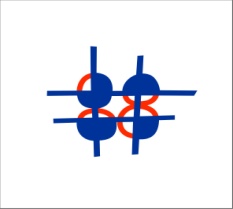 REGIONAL CENTER FOR PROFESSIONAL DEVELOPMENT OF EMPLOYEES IN EDUCATION, NIŠPariske Komune bb, RS-18000 Niš, SerbiaPhone:+381 18 202 300; Fax:+381 18 202 420info@rcnis.edu.rs; http://www.rcnis.edu.rsПОНУЂАЧ:ПОНУЂАЧ:НАРУЧИЛАЦ:РЕГИОНАЛНИ ЦЕНТАР ЗА ПРОФЕСИОНАЛНИ РАЗВОЈ ЗАПОСЛЕНИХ У ОБРАЗОВАЊУ -  НИШУл. Париске комуне бб18000 НишНАРУЧИЛАЦ:РЕГИОНАЛНИ ЦЕНТАР ЗА ПРОФЕСИОНАЛНИ РАЗВОЈ ЗАПОСЛЕНИХ У ОБРАЗОВАЊУ -  НИШУл. Париске комуне бб18000 НишПонуда за јавну набавку мале вредностиНабавка рачунарске опреме ЈН бр. 2/2019 НЕ ОТВАРАТИ!Понуда за јавну набавку мале вредностиНабавка рачунарске опреме ЈН бр. 2/2019 НЕ ОТВАРАТИ!ДАТУМ И САТ ПОДНОШЕЊАДЕЛОВОДНИ БРОЈ ПОНУДЕНазив понуђачаАдресаОдговорна особа (за потпис уговора)Особа за контактТелефонФаксЕ-маилТекући рачун понуђачаПословна банкаМатични број понуђачаПорески број (ПИБ) понуђачаНазив подизвођачаАдресаОдговорна особа (за потпис уговора)Особа за контактТелефонФаксЕ-маилТекући рачун подизвођачаПословна банкаМатични број подизвођачаПорески број (ПИБ) подизвођачаР/брНазив подизвођачаПозиција радова које извршаваУчешћеподизвођача(процентуално)1234Р.бНазивдобраЈед. мереЦена по јед. мере без ПДВ-а(дин)Цена по јед. мере са ПДВ-ом(дин)PCAthlonII 4T 200GE 3.2GHz 5MB 35W AM4MB PRIME A320M-K AM44GB DDR4 2666 MT/s (PC4-21300) CL19 SR x8 UDIMM 288pinSSD A400 240GB 2.5" SATA 3.0 SA400S37/240Gkuciste 1607 Mini tower 500W/12cm fan crnoODD DVDKOMMONITORDijagonala21.5 "Rezolucija1920 x 1080Osvetljenje220 cd/m2Vreme odziva5 msFormat slike16:09Osvežavanje50 - 75HzVeličina tačke0.248 mmHorizontalni ugao vidljivosti90°Vertikalni ugao vidljivosti65°Tip ekranaTNKonektoriD-SubJedinstvene mogućnostiNon-glare, SPLENDID Video Preset Modes, VividPixel, GamePlus modesBojaCrnaGarancija36 meseciKOMPROJEKTORXGA, 1024 x 768, 4:3,15,000 : 1,3LCD Technology, RGB liquid crystal shutter,4,400 Lumen- 2,490 Lumen (economy) In accordance with IDMS15.4,VGA cable, HDMI Cable Clamp, Main unit, Power cableKOMPLATNOKarakteristike	Tip	ManuelnoDimenzije platna	180cm x 180cmDimenzije slike	176cm x 176cmOdnos stranica	1:1 (square)Širina okvira	4cmVisina gornje ivice	179.2cm - 293cmVisina donje ivice	99.3cm - 113cmDužina gornje ivice	183cmDimenzije kućišta	187cm x 7cm x 7cmMasa	11kgOstalo	Nožice obložene gumom radi stabilnostiReklamacioni period	24 mesecaKOMLAP-TOPVeličina ekrana	15.6"Rezolucija ekrana	1.366 x 768Format rezolucije	HDTip panela	LEDOstalo	Anti-glareKlasa procesora	Intel® Core™ i3Model procesora	i3-7020UBroj jezgara procesora	2Broj logičkih jezgara (niti)	4Radni takt procesora	2.3 GHzKeš memorija procesora	3MB Intel® Smart cacheOstalo	14nmMemorija (RAM)	4GBTip memorije	DDR4Radni takt memorije	2.400MHzBroj slotova	2Maksimalno podržano	16GBGrafika	Intel® HD GraphicsModel grafike	HD Graphics 620Tip grafičke memorije	DeljenaTip skladištenja	Hard diskHard disk	1TBBroj obrtaja diska	5.400rpmHard disk interfejs	SATA IIIDisk slotovi	1Raspoloživi slotovi	0Optički uređaj	DVD±RW DLWi-Fi	DaBežični mrežni standardi	IEEE 802.11acModel	Intel® Dual Band Wireless-AC 3165Bluetooth™	DaBluetooth™ verzija	4.2Žična mreža (LAN)	10/100Mbps (Fast ethernet)HDMI priključci	1x HDMIUkupno USB priključaka	3USB 3.1 priključci	2 (Tip A)USB 2.0 priključci	1RJ-45 (LAN)	1Audio	1x 3.5mm (izlaz i mikrofon)Čitač kartica	SDOstali priključci / Slotovi	Kensington securityKamera	Rezolucija	0.9 MegapikselaSnimanje videa	1.280 x 720, 30fpsZvučnici	2Snaga	2WMikrofon	UgrađenTastatura	Slovni raspored tastera	EN (US)Numerički deo tastature	DaBaterija	Tip	Litijum-jonskaBroj ćelija baterije	4-Cell (40WHr)Softver	Operativni system Windows 10	Dimenzije	380mm x 260.3mm x 23.65mmMasa	2.3kgMasa (raspon)	2kg - 3kgBoja	CrnaOstale karakteristike	AC Adapter (punjač)	45WReklamacioni period	5 godina Externi HDDMaxtor STSHXM101TCBM M3 Portable external HDD 1TB 2.5" USB 3.0 BlackKOMAdaper HDMI2VGAHDMI-VGA HDMI device to VGA-CRT monitorsУКУПНО:ВРСТА ТРОШКАИЗНОС ТРОШКА У РСДУКУПАН ИЗНОС ТРОШКОВА ПРИПРЕМАЊА ПОНУДЕДатум:М.П.ПонуђачНазив подизвођачаАдресаОдговорна особа (за потпис уговора)Особа за контакттелефонтелефаксЕ-маилТекући рачун подизвођачаПословна банкаМатични број подизвођачаПорески број (ПИБ) подизвођачаПУН НАЗИВ ИСЕДИШТЕ (АДРЕСА) ЧЛАНАГРУПЕРАДОВИ КОЈЕЋЕ ИЗВРШИТИЧЛАН ГРУПЕУЧЕШЋЕЧЛАНАГРУПЕ УПОНУДИ(процентуално)ПОТПИС ОДГОВОРНОГЛИЦА И ПЕЧАТ ЧЛАНАГРУПЕОвлашћени члан: Потпис одговорног лица: ____________________м.п.Члан групе: Потпис одговорног лица: ____________________м.п.Члан групе: Потпис одговорног лица: ____________________м.п.Члан групе: Потпис одговорног лица: ____________________м.п.